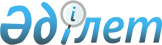 О внесении изменения в решение районного маслихата от 26 октября 2017 года № 151/6 "Об утверждении положения о награждении Почетной грамотой Железинского района"
					
			Утративший силу
			
			
		
					Решение маслихата Железинского района Павлодарской области от 22 декабря 2017 года № 155/6. Зарегистрировано Департаментом юстиции Павлодарской области 8 января 2018 года № 5788. Утратило силу решением маслихата Железинского района Павлодарской области от 25 апреля 2018 года № 213/6 (вводится в действие со дня его первого официального опубликования)
      Сноска. Утратило силу решением маслихата Железинского района Павлодарской области от 25.04.2018 № 213/6 (вводится в действие со дня его первого официального опубликования).
      В соответствии с подпунктом 12-3) пункта 1 статьи 6 Закона Республики Казахстан от 23 января 2001 года "О местном государственном управлении и самоуправлении в Республике Казахстан", Железинский районный маслихат РЕШИЛ:
      1. Внести в решение районного маслихата от 26 октября 2017 года № 151/6 "Об утверждении положения о награждении Почетной грамотой Железинского района" (зарегистрированное в Реестре государственной регистрации нормативных правовых актов за № 5678, опубликованное в районных газетах "Туған өлке", "Родные просторы" 18 ноября 2017 года), следующее изменение:
      в Положении о награждении Почетной грамотой Железинского района, утвержденным указанным решением:
      в главе 1 в пункте 2, текст на государственном языке изложить в следующей редакции:
      "2. Құрмет грамотасымен Железин ауданының алдында сіңірген еңбектерін тану белгісінде, экономика, әлеуметтік саланың, ғылым, мәдениет, білім берудің дамуына, ұлтаралық келісім мен өзара түсінушілікті, әскери, сондай-ақ өзге де мемлекеттік қызметтің және аймақтағы қоғамдық қызметтің нығаюына қосқан жеке үлесі және айтарлықтай жетістіктерге жеткені үшін азаматтар, еңбек ұжымдары және ұйымдар наградталады.".
      2. Контроль за исполнением настоящего решения возложить на постоянную комиссию социально-экономического развития и бюджета районного маслихата.
      3. Настоящее решение вводится в действие по истечении десяти календарных дней после дня его первого официального опубликования.
					© 2012. РГП на ПХВ «Институт законодательства и правовой информации Республики Казахстан» Министерства юстиции Республики Казахстан
				
      Председатель сессии

      районного маслихата

Е. Волкова

      Секретарь районного маслихата

П. Лампартер
